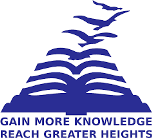 Presidency University Bengaluru SCHOOL OF ENGINEERING          MIDTERM EXAMINATION - MAY 2023          Instructions:Read all questions carefully and answer accordingly. Question paper consists of 3 parts.Scientific and non-programmable calculators are permitted.Do not write any information on the question paper other than Roll Number.Part A ANSWER ALL THE QUESTIONS	       	    					(5 x 2 = 10M) Find the 9’s complement and 10’s complement of the decimal number 8392.	 	 (CO1) [Knowledge]Express -78 in 8-bit 2’s complement form.                  					 (CO1) [Knowledge]Convert the decimal number 0.485 to binary number.             				(CO1) [Knowledge]Simplify the expression 			                  	 			(CO1) [Knowledge]Convert  to standard form.             					    (CO2) [Comprehension]Part BANSWER ALL THE QUESTIONS     					                  (4 x 5 = 20M)Draw the logic diagram and write the truth table of a half-adder circuit. Also, implement the half-adder using NAND gates only.   							 (CO2) [Comprehension]Draw the logic diagram and write the truth table of a full-subtractor circuit.  			 (CO2) [Comprehension]Implement NOT, OR, AND gates using NAND gates only. 					 (CO2) [Comprehension]Draw the logic diagram and write the truth table for the expression   	(CO2) [Comprehension]Part C ANSWER ALL THE QUESTIONS 							(2 x 10 = 20M)Simplify the expression f(X,Y,Z) = Ʃm (0,3,4,7) using a K-Map. Also, draw the logic diagram of the simplified expression.									 (CO1) [Knowledge]Simplify the expression F(P,Q,R,S) = πM (3,5,7,8,10,11,12,13) using a K-Map. Also, draw the logic diagram of the simplified expression.							(CO1) [Knowledge]Roll No